Best Apology Letter to WifeMy Dear Madhu,I thought the whole night and sat to write you a letter. I could have called you but I understand your state of mind. Whatever I tell you now will fail your ears and I too won’t be able to convince you.I am not saying I didn’t have any fault of whatever has happened in these couple of days, but please try to consider this thing once. You may find out how things happened eventually and fell out of my scope.It’s not at all your mistake and I think in this situation, I can blame anyone more than me. If I could have handled things in a better way, this wouldn’t happened. Anyways, now that I can’t revert what I have done, all I can do is to apologise to you and just request you to come back and forgive me.I will try my level best to recover the mess and promise you I won’t give you a chance to complain, ever.Yours only, Arjun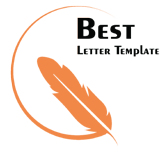 